MANIFESTAZIONE DI INTERESSE |CREATIVE CAMPS  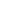 ALLEGATO 1: FORM DI CANDIDATURAPresentazione del soggettoProponente/TeamIdea di businessMercato di riferimento Potenziale di Cross-InnovationPartner Motivazione 500 caratteri, descrivi in breve la tua organizzazione700 caratteri, descrivi in breve il profilo di competenze del singolo promotore o del team700 caratteri disponibili, descrivi l’idea progettuale, il bisogno che si intende fronteggiare e la portata innovativa 700 caratteri disponibili, descrivi il tuo mercato di riferimento e specifica chi sono gli utenti e i clienti500 caratteri disponibili, evidenzia l’attitudine alla contaminazione della tua idea con l’altro settore coinvolto  500 caratteri, descrivi il coinvolgimento di eventuali partner o investitori 500 caratteri, perché vuoi partecipare al percorso di Creative Camps 